                                          РОССИЙСКАЯ ФЕДЕРАЦИЯ                                                   Ивановская область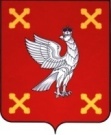 Администрация  Шуйского муниципального районаПОСТАНОВЛЕНИЕот 15.02.2018  № 125-п      г. ШуяОб определении случаев банковского сопровождения контрактов, предметом которых являются поставки товаров, выполнение работ, оказание услуг для муниципальных нуждВ соответствии с частью 2 статьи 35 Федерального закона от 05.04.2013 № 44-ФЗ «О контрактной системе в сфере закупок товаров, работ, услуг для обеспечения государственных и муниципальных нужд», постановлением Правительства Ивановской области от 18.12.2017 № 473-п «Об определении случаев банковского сопровождения контрактов, предметом которых являются поставки товаров, выполнение работ, оказание услуг для государственных нужд Ивановской области» администрация Шуйского муниципального района постановляет:1. 1. Определить следующие случаи банковского сопровождения контрактов:1.1. Банковское сопровождение контрактов, заключающееся в проведении банком мониторинга расчетов в рамках исполнения контракта, предметом которых являются поставки товаров, выполнение работ, оказание услуг для муниципальных нужд Шуйского муниципального района, осуществляется в случае, если начальная (максимальная) цена контракта (цена контракта, заключаемого с единственным поставщиком (подрядчиком, исполнителем)) составляет не менее 200 млн. рублей.1.2. Расширенное банковское сопровождение контрактов (в значении, используемом в постановлении Правительства Российской Федерации от 20.09.2014 № 963 «Об осуществлении банковского сопровождения контрактов»), предметом которых являются поставки товаров, выполнение работ, оказание услуг для муниципальных нужд Шуйского муниципального района, осуществляется в случаях, если:начальная (максимальная) цена такого контракта (цена контракта с единственным поставщиком (подрядчиком, исполнителем)) составляет не менее 5 млн. рублей и предмет контракта соответствует следующим группам 
и видам кодов Общероссийского классификатора продукции 
по видам экономической деятельности (ОКПД2) ОК 034-2014 
(КПЕС 2008):42.11 – «Дороги автомобильные и автомагистрали; 
строительные работы по строительству автомобильных дорог и автомагистралей»;42.13 – «Мосты и тоннели; строительные работы по строительству мостов и тоннелей»;52.21.22 – «Услуги по эксплуатации автомагистралей»;52.21.23 – «Услуги по эксплуатации мостов и тоннелей.2. Муниципальный заказчик определяет уполномоченный банк для обеспечения банковского сопровождения контрактов, предметом которых являются поставки товаров, выполнение работ, оказание услуг для муниципальных нужд Шуйского муниципального района, предусмотренного пунктом 1 настоящего постановления, в соответствии с требованиями пункта 12 Правил осуществления банковского сопровождения контрактов, утвержденных постановлением Правительства Российской Федерации от 20.09.2014 № 963.3. Контроль за исполнением настоящего постановления возложить на заместителя главы администрации Николаенко В.В.4. Настоящее постановление вступает в силу с момента опубликования.Глава Шуйского муниципального района                                С.А. Бабанов